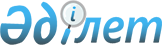 Теректі ауданының ауылдық округтер аумағында бөлек жергілікті қоғамдастық жиындарын өткізудің қағидаларын және жергілікті қоғамдастық жиынына қатысу үшін ауылдар тұрғындары өкілдерінің сандық құрамын бекіту туралыБатыс Қазақстан облысы Теректі аудандық мәслихатының 2023 жылғы 17 қазандағы № 8-4 шешімі
      Қазақстан Республикасының "Қазақстан Республикасындағы жергiлiктi мемлекеттiк басқару және өзiн-өзi басқару туралы" Заңының 39-3 бабының 6 тармағына, Қазақстан Республикасы Ұлттық экономика министрінің 2023 жылғы 23 маусымдағы № 122 "Жергілікті қоғамдастықтың бөлек жиындарын өткізудің үлгілік қағидаларын бекіту туралы" бұйрығына (Нормативтік құқықтық актілерді мемлекеттік тіркеу тізілімінде № 32894 болып тіркелген) сәйкес, Теректі аудандық мәслихаты ШЕШІМ ҚАБЫЛДАДЫ:
      1. Осы шешімнің 1-қосымшасына сәйкес Теректі ауданының ауылдық округтер аумағында бөлек жергілікті қоғамдастық жиындарын өткізудің қағидалары бекітілсін.
      2. Осы шешімнің 2-қосымшасына сәйкес Теректі ауданының ауылдық округтер аумағында жергілікті қоғамдастық жиынына қатысу үшін ауылдар тұрғындары өкілдерінің сандық құрамы бекітілсін.
      3. Осы шешім оның алғаш ресми жарияланған күнінен кейін күнтізбелік он күн өткен соң қолданысқа енгізіледі. Теректі ауданының ауылдық округтер аумағында бөлек жергілікті қоғамдастық жиындарын өткізудің қағидалары 1 тарау. Жалпы ережелер
      1. Осы Теректі ауданының ауылдық округтер аумағында бөлек жергілікті қоғамдастық жиындарын өткізудің қағидалары (бұдан әрі – Қағидалар) "Қазақстан Республикасындағы жергілікті мемлекеттік басқару және өзін-өзі басқару туралы" Қазақстан Республикасы Заңының 39-3 бабының 6-тармағына, Қазақстан Республикасы Ұлттық экономика министрінің 2023 жылғы 23 маусымдағы № 122 "Жергілікті қоғамдастықтың бөлек жиындарын өткізудің үлгілік қағидаларын бекіту туралы" бұйрығына (Нормативтік құқықтық актілерді мемлекеттік тіркеу тізілімінде № 32894 болып тіркелген) сәйкес әзірленді және аудандық маңызы бар қала, ауыл, кент, ауылдық округ тұрғындарының жергілікті қоғамдастықтың бөлек жиындарын өткізудің тәртібін белгілейді.
      2. Осы Қағидаларда мынадай негізгі ұғымдар пайдаланылады:
      1) бөлек жергілікті қоғамдастық жиыны – аудандық маңызы бар қала, ауыл, кент, ауылдық округ, ауыл, шағын аудан, көше, көппәтерлі тұрғын үй тұрғындарының (жергілікті қоғамдастық мүшелерінің) жергілікті қоғамдастық жиынына қатысу үшін өкілдерді сайлауға тікелей қатысуы;
      2) жергілікті қоғамдастық – шекараларында жергілікті өзін-өзі басқару жүзеге асырылатын, оның органдары құрылатын және жұмыс істейтін тиісті әкімшілік-аумақтық бірліктің аумағында тұратын тұрғындардың (жергілікті қоғамдастық мүшелерінің) жиынтығы. 2 тарау. Жергілікті қоғамдастықтың бөлек жиындарын өткізу тәртібі
      3. Жергілікті қоғамдастықтың бөлек жиынын өткізу үшін ауылдық округтің аумағы учаскелерге (ауылдар, шағын аудандар, көшелер, көппәтерлі тұрғын үйлер) бөлінеді.
      4. Жергілікті қоғамдастықтың бөлек жиындарында жергілікті қоғамдастық жиынына қатысу үшін саны үш адамнан аспайтын өкілдер сайланады.
      5. Ауылдық округтің әкімі ауыл, шағын аудан, көше, көппәтерлі тұрғын үй шегінде жергілікті қоғамдастықтың бөлек жиынын шақырады және өткізуді ұйымдастырады.
      Шағын аудан немесе көше шегінде көппәтерлі үйлер болған кезде көппәтерлі үйдің бөлек жиындары жүргізілмейді.
      6. Жергілікті қоғамдастықтың бөлек жиындарының шақырылу уақыты, орны және талқыланатын мәселелер туралы жергілікті қоғамдастықтың халқын ауылдық округтің әкімі бұқаралық ақпарат құралдары арқылы немесе өзге де тәсілдермен өткізілетін күнге дейін күнтізбелік он күннен кешіктірмей хабардар етеді.
      7. Жергілікті қоғамдастықтың бөлек жиынын ашудың алдында тиісті ауылдың, шағын ауданның, көшенің, көппәтерлі тұрғын үйдің қатысып отырған тұрғындарын тіркеу жүргізіледі.
      Кәмелетке толмағандардың, сот әрекетке қабілетсіз деп таныған адамдардың, сондай-ақ сот үкімі бойынша бас бостандығынан айыру орындарында ұсталатын адамдардың жергілікті қоғамдастықтың бөлек жиынына қатысуына жол берілмейді.
      Жергілікті қоғамдастықтың бөлек жиыны осы ауылда, шағын ауданда, көшеде, көппәтерлі үйде тұратын тұрғындардың (жергілікті қоғамдастық мүшелерінің) кемінде он пайызы қатысқан кезде өтті деп есептеледі.
      8. Жергілікті қоғамдастықтың бөлек жиынын ауылдық округтің әкімі немесе ол уәкілеттік берген тұлға ашады.
      Ауылдық округтің әкімі немесе ол уәкілеттік берген тұлға бөлек жергілікті қоғамдастық жиынының төрағасы болып табылады.
      Жергілікті қоғамдастықтың бөлек жиынында хаттама жүргізіледі, жергілікті қоғамдастықтың бөлек жиынының хаттамасын ресімдеу үшін ашық дауыс беру арқылы хатшы сайланады.
      9. Жергілікті қоғамдастық жиынына қатысу үшін ауыл тұрғындары өкілдерінің кандидатураларын Теректі аудандық мәслихаты бекіткен сандық құрамға сәйкес жергілікті қоғамдастықтың бөлек жиынының қатысушылары ұсынады.
      10. Дауыс беру ашық тәсілмен әрбір кандидатура бойынша дербес жүргізіледі. Жергілікті қоғамдастықтың бөлек жиынына қатысушылардың ең көп дауысын жинаған кандидаттар сайланды деп есептеледі.
      Егер жергілікті қоғамдастықтың бөлек жиынында дауыс беру кезінде қатысушылардың дауыстары тең бөлінген жағдайда, бөлек жиынның төрағасы шешуші дауыс құқығын пайдаланады.
      11. Жергілікті қоғамдастықтың бөлек жиынының хаттамасына төраға мен хатшы қол қояды және бөлек жиын өткізілген күннен бастап екі жұмыс күні ішінде жиын хатшысы тіркеу үшін тиісті ауылдық округ әкімінің аппаратына береді.
      Жергілікті қоғамдастық жиынында немесе жергілікті қоғамдастық жиналысында хаттама жүргізіледі, онда:
      1) жергілікті қоғамдастық жиынының немесе жергілікті қоғамдастық жиналысының өткізілген күні мен орны;
      2) тиісті аумақта тұратын және жергілікті қоғамдастық жиынына немесе жергілікті қоғамдастық жиналысына қатысуға құқығы бар жергілікті қоғамдастық мүшелерінің жалпы саны;
      3) қатысушылардың саны және олардың тегі, аты, әкесінің аты (ол болған жағдайда) көрсетілген тізім;
      4) жергілікті қоғамдастық жиынының немесе жергілікті қоғамдастық жиналысының төрағасы мен хатшысының тегі, аты, әкесінің аты (ол болған жағдайда);
      5) күн тәртібі, сөйленген сөздердің мазмұны және қабылданған шешімдер көрсетіледі. Теректі ауданының ауылдық округтер аумағында жергілікті қоғамдастық жиынына қатысу үшін ауылдар тұрғындары өкілдерінің сандық құрамы
      1. Теректі ауданы Ақжайық ауылдық округінің тұрғындары үшін 20 өкіл, оның ішінде:
      2. Теректі ауданы Ақсоғым ауылдық округінің тұрғындары үшін 16 өкіл, оның ішінде:
      3. Теректі ауданы Анқаты ауылдық округінің тұрғындары үшін 15 өкіл, оның ішінде:
      4. Теректі ауданы Ақсуат ауылдық округінің тұрғындары үшін 18 өкіл, оның ішінде:
      5. Теректі ауданы Богданов ауылдық округінің тұрғындары үшін 16 өкіл, оның ішінде:
      6. Теректі ауданы Долин ауылдық округінің тұрғындары үшін 18 өкіл, оның ішінде:
      7. Теректі ауданы Ұзынкөл ауылдық округінің тұрғындары үшін 15 өкіл, оның ішінде:
      8. Теректі ауданы Құмақсай ауылдық округінің тұрғындары үшін 15 өкіл, оның ішінде:
      9. Теректі ауданы Приречное ауылдық округінің тұрғындары үшін 35 өкіл, оның ішінде:
      10. Теректі ауданы Покатилов ауылдық ауылдық округінің тұрғындары үшін 15 өкіл, оның ішінде;
      11. Теректі ауданы Теректі ауылдық округінің тұрғындары үшін 23 өкіл, оның ішінде:
      12. Теректі ауданы Шаған ауылдық округінің тұрғындары үшін 15 өкіл, оның ішінде:
      13. Теректі ауданы Шалқар ауылдық округінің тұрғындары үшін 19 өкіл, оның ішінде:
      14. Теректі ауданы Шағатай ауылдық округінің тұрғындары үшін 17 өкіл, оның ішінде:
      15. Теректі ауданы Подстепное ауылдық округінің тұрғындары үшін 30 өкіл, оның ішінде:
					© 2012. Қазақстан Республикасы Әділет министрлігінің «Қазақстан Республикасының Заңнама және құқықтық ақпарат институты» ШЖҚ РМК
				
      Теректі аудандық мәслихатының төрағасы

А. Нургалиев
Теректі аудандық мәслихатының
2023 жылғы 17 қазандағы № 8-4
шешіміне 1-қосымшаТеректі аудандық мәслихатының
2023 жылғы 17 қазандағы № 8-4
шешіміне 2-қосымша
№
Ауыл атауы
Участкесінің №
Көшенің, ауылдың атауы
Өкілдерінің саны
1
Ақжайық
1
Қазақстан
2
1
Ақжайық
1
С.Мұқанов
2
1
Ақжайық
1
Жамбыл
2
1
Ақжайық
2
Бейбітшілік
1
1
Ақжайық
2
Ю.Гагарин
1
1
Ақжайық
3
М.Насимуллин
1
1
Ақжайық
3
А.Иманов
1
1
Ақжайық
3
Т.Масин
1
1
Ақжайық
3
И.Панфилов
1
1
Ақжайық
4
С.Сейфуллин
2
1
Ақжайық
4
Жасталап
2
1
Ақжайық
5
Еңбек
1
1
Ақжайық
5
Абай
1
1
Ақжайық
5
Желтоқсан
1
1
Ақжайық
6
Ғ.Хаймулдин
1
1
Ақжайық
6
Ақжайық
1
1
Ақжайық
7
Ә.Молдағұлова
1
1
Ақжайық
7
М.Мәметова
1
1
Ақжайық
8
Тәуелсіздік
1
1
Ақжайық
8
Көкмешіт
1
1
Ақжайық
8
Бидайық
1
1
Ақжайық
9
Х.Есенжанов
2
1
Ақжайық
9
М.Мақатаев
2
1
Ақжайық
10
Ш.Уәлиханов
2
1
Ақжайық
10
Құрманғазы
2
1
Ақжайық
10
М.Әуезов
2
2
Абай
11
Х.Доспанова
1
2
Абай
11
Д.Нұрпейісова
1
2
Абай
11
Абай
1
2
Абай
12
Бауыржан Момыщүлы
1
2
Абай
12
Дінмұхамет Қонаев
1
2
Абай
13
Жұбан Молдағалиев
1
2
Абай
13
Әбдірахман Әйтиев
1
2
Абай
13
Ораз Исаев
1
3
Санаторий Акжаик
14
Ғарифолла Құрманғалиев
1
3
Санаторий Акжаик
14
Николай Майданов
1
4
Талпын
15
Исатай Тайманұлы
1
4
Талпын
15
Махамбет Өтемісұлы
1
4
Талпын
15
Сырым Датұлы
1
5
Ыждағат
16
Қадір Мырза Әл"
1
№
Ауыл атауы
Участкесінің №
Көшенің, ауылдың атауы
Өкілдерінің саны
1
Ақсоғым
1
Қазақстан
3
1
Ақсоғым
2
Жаңа Тұрмыс
1
1
Ақсоғым
3
Х.Есенжанов
1
1
Ақсоғым
4
М.Өтемісов
1
1
Ақсоғым
5
Ақжайық
1
1
Ақсоғым
6
Ы.Алтынсарин
1
2
Үлкен Енбек
7
Тәуелсіздік
2
2
Үлкен Енбек
8
Қаһарман
1
2
Үлкен Енбек
9
А.Құнанбаев
1
3
Бозай
10
Атамекен
1
3
Бозай
11
Бейбітшілік
1
4
Табынбай
12
Табынбай
2
№
Ауыл атауы
Участкесінің №
Көшенің, ауылдың атауы
Өкілдерінің саны
1
Аңқаты
1
Тәуелсіздік
3
1
Аңқаты
1
Беібітшілік
3
1
Аңқаты
1
Аңқаты
3
1
Аңқаты
2
Сырым Батыр
3
1
Аңқаты
2
Мәншүк Мәметова
3
1
Аңқаты
2
Әлия Молдағұлова
3
1
Аңқаты
3
Акопян
2
1
Аңқаты
3
Алаш
2
1
Аңқаты
3
Жеңіс
2
1
Аңқаты
4
Хиуаз Доспанова
2
1
Аңқаты
4
Өте Мусин
2
1
Аңқаты
4
Ыбырый Алтынсарин
2
1
Аңқаты
5
Тың Игерушілер
1
1
Аңқаты
5
Қазақстан
1
2
Рыбцех
6
Бірлік
1
2
Рыбцех
6
Шалқар
1
3
Ерсары
7
Астана
1
3
Ерсары
7
Бейбітшілік
1
3
Ерсары
7
Тұрар Рысқұлов
1
4
Қандық
8
Абай Құнанбаев
1
4
Қандық
8
Қаныш Сәтбаев
1
4
Қандық
8
Алексей Васильевич Черекаев
1
4
Қандық
8
Тәуелсіздік
1
5
Сатымшеген
9
Желтоқсан
1
5
Сатымшеген
9
Бауыржан Момышұлы
1
5
Сатымшеген
9
Береке
1
№
Ауыл атауы
Участкесінің №
Көшенің, ауылдың атауы
Өкілдерінің саны
1
Аксуат
1
Жаңа өмір
1
1
Аксуат
1
Кең дала
1
1
Аксуат
1
М.Мәметова
1
1
Аксуат
1
Шаңырақ
1
1
Аксуат
2
Жағалау
2
1
Аксуат
2
Тәуелсіздік
2
1
Аксуат
2
Ә.Молдағұлова
2
1
Аксуат
2
Болашақ
2
1
Аксуат
3
Бейбітшілік
1
1
Аксуат
3
Аманат
1
1
Аксуат
3
Қазақстан
1
1
Аксуат
3
Достық
1
1
Аксуат
4
Бірлік
1
1
Аксуат
4
Бәйтерек
1
1
Аксуат
4
Атамекен
1
1
Аксуат
4
Мәңгілік
1
1
Аксуат
5
Жастар
1
1
Аксуат
5
Жайық
1
1
Аксуат
5
Арман
1
1
Аксуат
5
Әділет
1
2
Пойма
6
Бейбітшілік
2
2
Пойма
6
М.Мәметова
2
2
Пойма
6
Ә.Молдағұлова
2
2
Пойма
7
М.Әуезов
1
2
Пойма
7
Абай
1
2
Пойма
7
Ақжол
1
2
Пойма
8
Мейрам
1
2
Пойма
8
Шапағат
1
2
Пойма
8
Береке
1
2
Пойма
8
Т.шевченко
1
2
Пойма
9
Атамұра
1
2
Пойма
9
Белес
1
2
Пойма
9
Жеңіс
1
3
Магистральное
10
Жайық
1
3
Магистральное
10
Жайлау
1
3
Магистральное
11
Достық
1
3
Магистральное
11
Ш.Қалдаяқов
1
3
Магистральное
12
Астана
2
3
Магистральное
12
Атамекен
2
3
Магистральное
12
Исаев
2
4
Аитиев
13
Тәуелсіздік
2
4
Аитиев
13
М.Мақатаев
2
4
Аитиев
14
Қ.Қайсенов
1
4
Аитиев
14
Ақжайық
1
№
Ауыл атауы
Участкесінің №
Көшенің, ауылдың атауы
Өкілдерінің саны
1
Богдановка
1
Женіс
3
1
Богдановка
1
Белана
3
1
Богдановка
2
Молодежная
1
1
Богдановка
3
Степная
1
1
Богдановка
4
Довженко
2
1
Богдановка
5
Целинная
2
1
Богдановка
6
Крестьянская
2
1
Богдановка
7
Советская
2
1
Богдановка
8
Набережная
1
2
Придорожное
9
Тәуелсіздік
1
2
Придорожное
9
Шаңырақ
1
2
Придорожное
9
Бостандық
1
2
Придорожное
9
Жайық
1
2
Придорожное
9
Мектеп
1
3
Алгабас
10
Тәуелсіздік
1
3
Алгабас
10
Шаңырақ
1
3
Алгабас
10
Ақ жол
1
3
Алгабас
10
Бірлік
1
№
Ауыл атауы
Участкесінің №
Көшенің, ауылдың атауы
Өкілдерінің саны
1
Долин
1
Хамза Есенжанов
2
1
Долин
1
Тәуелсіздік
2
1
Долин
1
Жайық
2
1
Долин
2
М.Әуезов
2
1
Долин
2
Желтоқсан
2
1
Долин
2
Абай Құнанбаев
2
1
Долин
3
Жеңіс
1
1
Долин
3
Бірлік
1
1
Долин
4
Н.Тілеңдиев
1
1
Долин
4
Б.Қаратаев
1
2
Төңкеріс
5
Саржайлау
2
2
Төңкеріс
5
Ермек Серкибаев
2
2
Төңкеріс
5
Ақмола
2
2
Төңкеріс
5
Көктерек
2
2
Төңкеріс
6
Нұрлы
1
2
Төңкеріс
6
Мәншук Маметова
1
2
Төңкеріс
6
Х.Доспанова
1
2
Төңкеріс
7
Целинная
2
2
Төңкеріс
7
Шанырақ
2
2
Төңкеріс
7
Долинская
2
2
Төңкеріс
7
Қ.Мұнайтпасов
2
2
Төңкеріс
8
Жеңіс
2
2
Төңкеріс
8
Қазақстан
2
2
Төңкеріс
8
Строительная
2
2
Төңкеріс
8
Степная
2
2
Төңкеріс
8
Набережная
2
3
Шөптікөл
9
Береке
1
3
Шөптікөл
9
Жайық
1
3
Шөптікөл
9
Ынтымақ
1
3
Шөптікөл
10
Железнодорожная
1
3
Шөптікөл
10
Мектеп
1
3
Шөптікөл
10
Алматы
1
3
Шөптікөл
11
Теректі
1
3
Шөптікөл
11
Ақсуат
1
3
Шөптікөл
11
Белес
1
4
Қоныссай
12
Бейбітшілік
2
4
Қоныссай
12
Ақжайық
2
№
Ауыл атауы
Участкесінің №
Көшенің, ауылдың атауы
Өкілдерінің саны
1
Ұзынкөл
1
Абай
2
1
Ұзынкөл
2
Абубакир Кердері
2
1
Ұзынкөл
3
Астана
2
1
Ұзынкөл
4
Атамекен
1
1
Ұзынкөл
5
Атамұра
1
1
Ұзынкөл
6
Ақжол
1
1
Ұзынкөл
7
Бейбітшілік
1
1
Ұзынкөл
8
Жайлау
1
1
Ұзынкөл
9
Жағалау
1
1
Ұзынкөл
10
Жеңіс
1
1
Ұзынкөл
11
Саябақ
1
1
Ұзынкөл
12
Хиуаз Доспанова
1
№
Ауыл атауы
Участкесінің №
Көшенің, ауылдың атауы
Өкілдерінің саны
1
Құмақсай
1
Астана
2
1
Құмақсай
2
Бірлік
3
1
Құмақсай
3
Тәуелсіздік
3
1
Құмақсай
4
Жастар
1
1
Құмақсай
5
Абай Құнанбаев
3
1
Құмақсай
6
Ыбырай Алтынсарин
3
№
Ауыл атауы
Участкесінің №
Көшенің, ауылдың атауы
Өкілдерінің саны
1
Приречное
1
Шаңырақ
2
1
Приречное
2
Нұрлы
3
1
Приречное
3
Ақберген
2
1
Приречное
4
Достық
3
1
Приречное
5
Көкпар
3
1
Приречное
6
Азаттық
3
1
Приречное
7
Құлагер
3
1
Приречное
8
Бесік
2
1
Приречное
9
Тұмар
3
1
Приречное
10
Хантәңірі
3
1
Приречное
11
Советская
3
1
Приречное
12
Чапаево
3
1
Приречное
13
Ленина
2
№
Ауыл атауы
Участкесінің №
Көшенің, ауылдың атауы
Өкілдерінің саны
1
Покатиловка
1
С.С.Курлапов
3
1
Покатиловка
2
А.Құнанбаев
3
1
Покатиловка
3
Ю.А.Гагарин
3
1
Покатиловка
4
Достық
3
1
Покатиловка
5
И.Шұғайыпұлы
3
№
Ауыл атауы
Участкесінің №
Көшенің, ауылдың атауы
Өкілдерінің саны
1
Теректі
1
Иван Зрелов
1
1
Теректі
2
Әбдірахман
1
1
Теректі
2
Әйтиев
1
1
Теректі
2
Алтын күн
1
1
Теректі
2
Керемет
1
1
Теректі
2
Тарас Шевченко
1
1
Теректі
3
Максим Горький
1
1
Теректі
4
Абай
1
1
Теректі
4
Григорий Бойнов
1
1
Теректі
5
А.С.Пушкин
1
1
Теректі
5
Тәуелсіздік
1
1
Теректі
5
Желтоқсан
1
1
Теректі
6
Бейбітшілік
1
1
Теректі
7
Достық
1
1
Теректі
8
Жеңіс
1
1
Теректі
8
Бостандық
1
1
Теректі
9
Жұмысшылар
1
1
Теректі
9
Ақжол
1
1
Теректі
9
Береке
1
1
Теректі
9
Ынтымақ
1
1
Теректі
9
Ұлытау
1
1
Теректі
9
Жайық
1
1
Теректі
10
8 Наурыз
1
1
Теректі
10
Келешек
1
1
Теректі
11
Атамекен
1
1
Теректі
11
Солтүстік
1
1
Теректі
12
Таңшолпан
1
1
Теректі
12
Мейрам
1
1
Теректі
13
Орталық
1
1
Теректі
13
Көкжиек
1
1
Теректі
14
Жағалау
1
1
Теректі
14
Шағала
1
1
Теректі
15
Жастар
1
1
Теректі
15
Балдәурен
1
1
Теректі
16
Сұңқар
1
1
Теректі
17
Нарын 
1
1
Теректі
17
Ақбұлақ
1
1
Теректі
17
Жігер
1
2
Жайық
18
Бейбітшіліқ
1
2
Жайық
18
Көкжиек
1
2
Жайық
18
Шабыт
1
2
Жайық
18
Атамекен
1
2
Жайық
18
Мейрам
1
2
Жайық
18
Желтоқсан
1
2
Жайық
18
Шапағат
1
3
Тақсай
19
Береке
1
3
Тақсай
19
Бірлік
1
3
Тақсай
19
Ынтымақ
1
3
Тақсай
19
Достық
1
3
Тақсай
19
Бейбітшілік
1
4
Қабыл Төбе
20
Атамекен
1
4
Қабыл Төбе
20
Береке
1
№
Ауыл атауы
Участкесінің №
Көшенің, ауылдың атауы
Өкілдерінің саны
1
Жаңа Өмір
1
Жағалау
1
1
Жаңа Өмір
1
Қарағайлы
1
1
Жаңа Өмір
1
Арман
1
1
Жаңа Өмір
 2
Жібек жолы
3
1
Жаңа Өмір
 2
Абай
3
1
Жаңа Өмір
 2
М.Әуезова
3
1
Жаңа Өмір
 3
М.Мәметова
1
1
Жаңа Өмір
 3
Болашақ
1
1
Жаңа Өмір
 3
Серуен
1
1
Жаңа Өмір
 4
Ақбидай
2
1
Жаңа Өмір
 4
Сарайшық
2
1
Жаңа Өмір
 4
Атамекен
2
1
Жаңа Өмір
 5
Ақжайық
3
1
Жаңа Өмір
 5
Достық
3
1
Жаңа Өмір
 5
Бейбітшілік
3
1
Жаңа Өмір
 6
Ұлы дала
1
1
Жаңа Өмір
 6
Тәуелсіздік
1
1
Жаңа Өмір
 6
8 наурыз
1
1
Жаңа Өмір
 7
Азаттық
1
1
Жаңа Өмір
 7
Шұғыла
1
1
Жаңа Өмір
 7
Бостандық
1
1
Жаңа Өмір
 8
Ю.Гагарин
1
2
Кемер
 9
Ақжол
1
2
Кемер
 9
Керемет
1
2
Кемер
 9
Әділет
1
3
Бекей
 10
Сайрам
1
3
Бекей
 10
Айша Бибі
1
№
Ауыл атауы
Участкесінің №
Көшенің, ауылдың атауы
Өкілдерінің саны
1
Сарыөмір 
1
Орталық
2
1
Сарыөмір 
2
Абай
2
1
Сарыөмір 
3
Шалқар
1
1
Сарыөмір 
4
Қазақстан
1
1
Сарыөмір 
5
Х.Есенжанов
1
1
Сарыөмір 
6
И.Жұмағалиев
1
1
Сарыөмір 
7
Жаңақұрылыс
1
1
Сарыөмір 
8
Ы.Алтынсарин
2
1
Сарыөмір 
9
Астана
1
1
Сарыөмір 
10
Бейбітшілік 
1
1
Сарыөмір 
11 
Тәуелсіздік
1
1
Сарыөмір 
12
Желтоқсан
1
2
Шалқар
13
Достық
2
3
Дуана
14
Ж.Молдагалиев
2
3
Дуана
14
Жеңіс
2
3
Дуана
14
Р.Жаманова
2
№
Ауыл атауы
Участкесінің №
Көшенің, ауылдың атауы
Өкілдерінің саны
1
Шагатай
1
Лесхозная
3
1
Шагатай
1
Ыхласов
3
1
Шагатай
1
Юбилейная
3
1
Шагатай
2
Жезбуга
3
1
Шагатай
2
Алматинская
3
1
Шагатай
2
Т.Ишмаков
3
1
Шагатай
3
Ы.Алтынсарин
2
1
Шагатай
3
Карпии
2
1
Шагатай
3
Шағатай
2
1
Шагатай
4
Северо-Восток 1
2
1
Шагатай
4
Школьная
2
2
Кызылжар
5
Бейбітшілік
2
2
Кызылжар
5
Мейрам
2
2
Кызылжар
5
Сарыжайлау
2
2
Кызылжар
6
Шапағат
2
2
Кызылжар
6
Әділет
2
3
Құтсиық
7
Достық
1
3
Құтсиық
7
Жаңа өмір
1
3
Құтсиық
7
Шабыт
1
4
Қоғалытүбек
8
Бірлік
2
4
Қоғалытүбек
8
Береке
2
4
Қоғалытүбек
8
Жасұлан
2
4
Қоғалытүбек
8
Жеңіс
2
№
Ауыл атауы
Участкесінің №
Көшенің, ауылдың атауы
Өкілдерінің саны
1
Подстепное
1
Абай
1
1
Подстепное
1
Аманат
1
1
Подстепное
1
Мейрам
1
1
Подстепное
1
Степная
1
1
Подстепное
2
Лесная
1
1
Подстепное
2
Весенная
1
1
Подстепное
2
Строительная
1
1
Подстепное
3
Комсомольская
1
1
Подстепное
3
Алашорда
1
1
Подстепное
3
Ақжайық
1
1
Подстепное
4
Исатай батыр
1
1
Подстепное
4
Безымянная
1
1
Подстепное
4
А.Саламатов
1
1
Подстепное
4
Дорожников
1
1
Подстепное
5
Полевая
2
1
Подстепное
6
А.Кердері
1
1
Подстепное
6
Керемет ш/а
1
1
Подстепное
7
Алтын орда
1
1
Подстепное
7
Атамекен
1
1
Подстепное
7
Жеңіс
1
1
Подстепное
7
Мира
1
1
Подстепное
7
Геологическая
1
1
Подстепное
8
Советская
2
1
Подстепное
9
Астана
1
1
Подстепное
10
Школьная
2
1
Подстепное
10
Садовая
2
1
Подстепное
11
Целинная
2
1
Подстепное
11
Юбилейный тупик
2
1
Подстепное
11
Юбилейный 
2
1
Подстепное
11
Чапаева
2
1
Подстепное
12
Отырар ш/а
1
1
Подстепное
12
Ынтымақ ш/а
1
1
Подстепное
12
Сайрам ш/а
1
1
Подстепное
13
Бәйтерек
2
1
Подстепное
13
М.Маметова
2
1
Подстепное
13
Саябақ
2
1
Подстепное
13
Рабочая
2
1
Подстепное
13
Уральская
2
1
Подстепное
14
Животноводов
2
1
Подстепное
14
Кошевой
2
1
Подстепное
14
Упорная
2
1
Подстепное
14
Пугачева
2
1
Подстепное
14
Набережная
2
1
Подстепное
14
Колхозная
2
1
Подстепное
15
Фрунзе
1
1
Подстепное
15
Гагарин
1
1
Подстепное
16
Төле би
1
1
Подстепное
16
Қазбек би
1
1
Подстепное
17
Атамұра
1
1
Подстепное
17
Б.Момышұлы
1
1
Подстепное
17
Абылайхан
1
1
Подстепное
17
Игілік
1
1
Подстепное
18
Айтеке би
1
1
Подстепное
18
Ж.Молдагалиев
1
1
Подстепное
19
Шапағат
1
1
Подстепное
19
Тәуелсіздік
1
1
Подстепное
19
Қ.Жумалиев
1
1
Подстепное
19
Азаттық
1
1
Подстепное
19
Х.Алтай
1
1
Подстепное
20
ПДП 3/2
1
1
Подстепное
20
Северо-Восток ш/а
1
2
Тұқпай
21
Тұқпай ауылы
1
3
Барбастау 
22
Барбастау ауылы
2
4
Юбилейный 
23
Юбилейный ауылы
1